PŘÍLOHA PŘÍLOHA 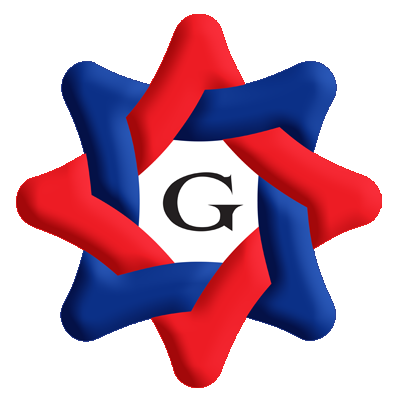 územní samosprávné celky, svazky obcí, regionální radyúzemní samosprávné celky, svazky obcí, regionální rady(v Kč)(v Kč)Období:12 / 2017IČO:60609460Název:Olomoucký kraj NS:60609460Olomoucký krajA.1.Informace podle § 7 odst. 3 zákona (TEXT)Informace podle § 7 odst. 3 zákona (TEXT)Informace podle § 7 odst. 3 zákona (TEXT)Informace podle § 7 odst. 3 zákona (TEXT)Informace podle § 7 odst. 3 zákona (TEXT)Informace podle § 7 odst. 3 zákona (TEXT)Účetní jednotka nemá informace o tom, že by byl porušen princip nepřetržitého trvání.Účetní jednotka nemá informace o tom, že by byl porušen princip nepřetržitého trvání.Účetní jednotka nemá informace o tom, že by byl porušen princip nepřetržitého trvání.Účetní jednotka nemá informace o tom, že by byl porušen princip nepřetržitého trvání.Účetní jednotka nemá informace o tom, že by byl porušen princip nepřetržitého trvání.Účetní jednotka nemá informace o tom, že by byl porušen princip nepřetržitého trvání.Účetní jednotka nemá informace o tom, že by byl porušen princip nepřetržitého trvání.A.2.Informace podle § 7 odst. 4 zákona (TEXT)Informace podle § 7 odst. 4 zákona (TEXT)Informace podle § 7 odst. 4 zákona (TEXT)Informace podle § 7 odst. 4 zákona (TEXT)Informace podle § 7 odst. 4 zákona (TEXT)Informace podle § 7 odst. 4 zákona (TEXT)Vykazování syntetických účtů vychází z platné legislativy a Českých účetních standardů. Zásoby s výjimkou pohonných hmot, jsou účtovány způsobem B, netýká se kancelářských potřeb, které jsou účtovány přímo do spotřeby v souladu s vnitřním předpisem. Nákup a spotřeba pohonných hmot jsou účtovány způsobem A. Pořízené zásoby se oceňují pořizovacími cenami.Vykazování syntetických účtů vychází z platné legislativy a Českých účetních standardů. Zásoby s výjimkou pohonných hmot, jsou účtovány způsobem B, netýká se kancelářských potřeb, které jsou účtovány přímo do spotřeby v souladu s vnitřním předpisem. Nákup a spotřeba pohonných hmot jsou účtovány způsobem A. Pořízené zásoby se oceňují pořizovacími cenami.Vykazování syntetických účtů vychází z platné legislativy a Českých účetních standardů. Zásoby s výjimkou pohonných hmot, jsou účtovány způsobem B, netýká se kancelářských potřeb, které jsou účtovány přímo do spotřeby v souladu s vnitřním předpisem. Nákup a spotřeba pohonných hmot jsou účtovány způsobem A. Pořízené zásoby se oceňují pořizovacími cenami.Vykazování syntetických účtů vychází z platné legislativy a Českých účetních standardů. Zásoby s výjimkou pohonných hmot, jsou účtovány způsobem B, netýká se kancelářských potřeb, které jsou účtovány přímo do spotřeby v souladu s vnitřním předpisem. Nákup a spotřeba pohonných hmot jsou účtovány způsobem A. Pořízené zásoby se oceňují pořizovacími cenami.Vykazování syntetických účtů vychází z platné legislativy a Českých účetních standardů. Zásoby s výjimkou pohonných hmot, jsou účtovány způsobem B, netýká se kancelářských potřeb, které jsou účtovány přímo do spotřeby v souladu s vnitřním předpisem. Nákup a spotřeba pohonných hmot jsou účtovány způsobem A. Pořízené zásoby se oceňují pořizovacími cenami.Vykazování syntetických účtů vychází z platné legislativy a Českých účetních standardů. Zásoby s výjimkou pohonných hmot, jsou účtovány způsobem B, netýká se kancelářských potřeb, které jsou účtovány přímo do spotřeby v souladu s vnitřním předpisem. Nákup a spotřeba pohonných hmot jsou účtovány způsobem A. Pořízené zásoby se oceňují pořizovacími cenami.Vykazování syntetických účtů vychází z platné legislativy a Českých účetních standardů. Zásoby s výjimkou pohonných hmot, jsou účtovány způsobem B, netýká se kancelářských potřeb, které jsou účtovány přímo do spotřeby v souladu s vnitřním předpisem. Nákup a spotřeba pohonných hmot jsou účtovány způsobem A. Pořízené zásoby se oceňují pořizovacími cenami.A.3.Informace podle § 7 odst. 5 zákona (TEXT)Informace podle § 7 odst. 5 zákona (TEXT)Informace podle § 7 odst. 5 zákona (TEXT)Informace podle § 7 odst. 5 zákona (TEXT)Informace podle § 7 odst. 5 zákona (TEXT)Informace podle § 7 odst. 5 zákona (TEXT)Majetek je oceňován v souladu s platnými právními předpisy, změny způsobu oceňování nenastaly. Majetek určený k prodeji je oceňován reálnou hodnotou k datu rozhodnutí rady o záměru prodeje (u záměrů od 1.7.2016), hladina významnosti v případě hmotného majetku je 40 tis. Kč, v případě nehmotného majetku 60 tis. Kč (rozdíl mezi reálnou hodnotou a zůstatkovou cenou u odpisovaného majetku a rozdíl mezi reálnou hodnotou a pořizovací cenou u neodpisovaného majetku). U záměrů z dřívějšího období je ocenění RH provedeno v den předání z hospodaření příspěvkové organizace.Účetní jednotka neprovádí daňové odpisy. Účetní jednotka provádí rovnoměrný způsob odpisování majetku měsíčně v souladu s ČÚS č. 708. Účetní jednotka vede podrozvahovou evidenci v souladu s vyhláškou č. 410/2009 Sb., ve znění pozdějších předpisů a v souladu s vnitřními předpisy. V podrozvahové evidenci je veden majetek, který byl svěřen k hospodaření příspěvkovým organizacím (účet 012, 013, 014, 019, 021, 022, 025, 029, 031, 032 a 036). V podrozvahové evidenci je rovněž veden zapůjčený majetek, včetně státního majetku. Na účtu 018 - Drobný dlouhodobý nehmotný majetek v rozsahu od 0,00 - 60 000,00 Kč, na účtu 028 - Drobný dlouhodobý hmotný majetek v rozsahu od 3 000,00 - 40 000,00 Kč, majetek s nižší cenou je evidován na účtu 902 - Jiný drobný dlouhodobý hmotný majetek. DDNM a DDHM vytvořený vlastní činností v roce 2017 nebyl pořízen. Přepočet údajů v cizích měnách na českou měnu je prováděn podle pevného kurzu, který je stanovený k 1.1. daného účetního období. Účet 419 - Ostatní fondy: fond sociálních potřeb je účtován rozvahově, fond na podporu výstavby a obnovu vodohospodářské infrastruktury výsledkově. Časové rozlišování je prováděno podle vnitřních směrnic.Majetek je oceňován v souladu s platnými právními předpisy, změny způsobu oceňování nenastaly. Majetek určený k prodeji je oceňován reálnou hodnotou k datu rozhodnutí rady o záměru prodeje (u záměrů od 1.7.2016), hladina významnosti v případě hmotného majetku je 40 tis. Kč, v případě nehmotného majetku 60 tis. Kč (rozdíl mezi reálnou hodnotou a zůstatkovou cenou u odpisovaného majetku a rozdíl mezi reálnou hodnotou a pořizovací cenou u neodpisovaného majetku). U záměrů z dřívějšího období je ocenění RH provedeno v den předání z hospodaření příspěvkové organizace.Účetní jednotka neprovádí daňové odpisy. Účetní jednotka provádí rovnoměrný způsob odpisování majetku měsíčně v souladu s ČÚS č. 708. Účetní jednotka vede podrozvahovou evidenci v souladu s vyhláškou č. 410/2009 Sb., ve znění pozdějších předpisů a v souladu s vnitřními předpisy. V podrozvahové evidenci je veden majetek, který byl svěřen k hospodaření příspěvkovým organizacím (účet 012, 013, 014, 019, 021, 022, 025, 029, 031, 032 a 036). V podrozvahové evidenci je rovněž veden zapůjčený majetek, včetně státního majetku. Na účtu 018 - Drobný dlouhodobý nehmotný majetek v rozsahu od 0,00 - 60 000,00 Kč, na účtu 028 - Drobný dlouhodobý hmotný majetek v rozsahu od 3 000,00 - 40 000,00 Kč, majetek s nižší cenou je evidován na účtu 902 - Jiný drobný dlouhodobý hmotný majetek. DDNM a DDHM vytvořený vlastní činností v roce 2017 nebyl pořízen. Přepočet údajů v cizích měnách na českou měnu je prováděn podle pevného kurzu, který je stanovený k 1.1. daného účetního období. Účet 419 - Ostatní fondy: fond sociálních potřeb je účtován rozvahově, fond na podporu výstavby a obnovu vodohospodářské infrastruktury výsledkově. Časové rozlišování je prováděno podle vnitřních směrnic.Majetek je oceňován v souladu s platnými právními předpisy, změny způsobu oceňování nenastaly. Majetek určený k prodeji je oceňován reálnou hodnotou k datu rozhodnutí rady o záměru prodeje (u záměrů od 1.7.2016), hladina významnosti v případě hmotného majetku je 40 tis. Kč, v případě nehmotného majetku 60 tis. Kč (rozdíl mezi reálnou hodnotou a zůstatkovou cenou u odpisovaného majetku a rozdíl mezi reálnou hodnotou a pořizovací cenou u neodpisovaného majetku). U záměrů z dřívějšího období je ocenění RH provedeno v den předání z hospodaření příspěvkové organizace.Účetní jednotka neprovádí daňové odpisy. Účetní jednotka provádí rovnoměrný způsob odpisování majetku měsíčně v souladu s ČÚS č. 708. Účetní jednotka vede podrozvahovou evidenci v souladu s vyhláškou č. 410/2009 Sb., ve znění pozdějších předpisů a v souladu s vnitřními předpisy. V podrozvahové evidenci je veden majetek, který byl svěřen k hospodaření příspěvkovým organizacím (účet 012, 013, 014, 019, 021, 022, 025, 029, 031, 032 a 036). V podrozvahové evidenci je rovněž veden zapůjčený majetek, včetně státního majetku. Na účtu 018 - Drobný dlouhodobý nehmotný majetek v rozsahu od 0,00 - 60 000,00 Kč, na účtu 028 - Drobný dlouhodobý hmotný majetek v rozsahu od 3 000,00 - 40 000,00 Kč, majetek s nižší cenou je evidován na účtu 902 - Jiný drobný dlouhodobý hmotný majetek. DDNM a DDHM vytvořený vlastní činností v roce 2017 nebyl pořízen. Přepočet údajů v cizích měnách na českou měnu je prováděn podle pevného kurzu, který je stanovený k 1.1. daného účetního období. Účet 419 - Ostatní fondy: fond sociálních potřeb je účtován rozvahově, fond na podporu výstavby a obnovu vodohospodářské infrastruktury výsledkově. Časové rozlišování je prováděno podle vnitřních směrnic.Majetek je oceňován v souladu s platnými právními předpisy, změny způsobu oceňování nenastaly. Majetek určený k prodeji je oceňován reálnou hodnotou k datu rozhodnutí rady o záměru prodeje (u záměrů od 1.7.2016), hladina významnosti v případě hmotného majetku je 40 tis. Kč, v případě nehmotného majetku 60 tis. Kč (rozdíl mezi reálnou hodnotou a zůstatkovou cenou u odpisovaného majetku a rozdíl mezi reálnou hodnotou a pořizovací cenou u neodpisovaného majetku). U záměrů z dřívějšího období je ocenění RH provedeno v den předání z hospodaření příspěvkové organizace.Účetní jednotka neprovádí daňové odpisy. Účetní jednotka provádí rovnoměrný způsob odpisování majetku měsíčně v souladu s ČÚS č. 708. Účetní jednotka vede podrozvahovou evidenci v souladu s vyhláškou č. 410/2009 Sb., ve znění pozdějších předpisů a v souladu s vnitřními předpisy. V podrozvahové evidenci je veden majetek, který byl svěřen k hospodaření příspěvkovým organizacím (účet 012, 013, 014, 019, 021, 022, 025, 029, 031, 032 a 036). V podrozvahové evidenci je rovněž veden zapůjčený majetek, včetně státního majetku. Na účtu 018 - Drobný dlouhodobý nehmotný majetek v rozsahu od 0,00 - 60 000,00 Kč, na účtu 028 - Drobný dlouhodobý hmotný majetek v rozsahu od 3 000,00 - 40 000,00 Kč, majetek s nižší cenou je evidován na účtu 902 - Jiný drobný dlouhodobý hmotný majetek. DDNM a DDHM vytvořený vlastní činností v roce 2017 nebyl pořízen. Přepočet údajů v cizích měnách na českou měnu je prováděn podle pevného kurzu, který je stanovený k 1.1. daného účetního období. Účet 419 - Ostatní fondy: fond sociálních potřeb je účtován rozvahově, fond na podporu výstavby a obnovu vodohospodářské infrastruktury výsledkově. Časové rozlišování je prováděno podle vnitřních směrnic.Majetek je oceňován v souladu s platnými právními předpisy, změny způsobu oceňování nenastaly. Majetek určený k prodeji je oceňován reálnou hodnotou k datu rozhodnutí rady o záměru prodeje (u záměrů od 1.7.2016), hladina významnosti v případě hmotného majetku je 40 tis. Kč, v případě nehmotného majetku 60 tis. Kč (rozdíl mezi reálnou hodnotou a zůstatkovou cenou u odpisovaného majetku a rozdíl mezi reálnou hodnotou a pořizovací cenou u neodpisovaného majetku). U záměrů z dřívějšího období je ocenění RH provedeno v den předání z hospodaření příspěvkové organizace.Účetní jednotka neprovádí daňové odpisy. Účetní jednotka provádí rovnoměrný způsob odpisování majetku měsíčně v souladu s ČÚS č. 708. Účetní jednotka vede podrozvahovou evidenci v souladu s vyhláškou č. 410/2009 Sb., ve znění pozdějších předpisů a v souladu s vnitřními předpisy. V podrozvahové evidenci je veden majetek, který byl svěřen k hospodaření příspěvkovým organizacím (účet 012, 013, 014, 019, 021, 022, 025, 029, 031, 032 a 036). V podrozvahové evidenci je rovněž veden zapůjčený majetek, včetně státního majetku. Na účtu 018 - Drobný dlouhodobý nehmotný majetek v rozsahu od 0,00 - 60 000,00 Kč, na účtu 028 - Drobný dlouhodobý hmotný majetek v rozsahu od 3 000,00 - 40 000,00 Kč, majetek s nižší cenou je evidován na účtu 902 - Jiný drobný dlouhodobý hmotný majetek. DDNM a DDHM vytvořený vlastní činností v roce 2017 nebyl pořízen. Přepočet údajů v cizích měnách na českou měnu je prováděn podle pevného kurzu, který je stanovený k 1.1. daného účetního období. Účet 419 - Ostatní fondy: fond sociálních potřeb je účtován rozvahově, fond na podporu výstavby a obnovu vodohospodářské infrastruktury výsledkově. Časové rozlišování je prováděno podle vnitřních směrnic.Majetek je oceňován v souladu s platnými právními předpisy, změny způsobu oceňování nenastaly. Majetek určený k prodeji je oceňován reálnou hodnotou k datu rozhodnutí rady o záměru prodeje (u záměrů od 1.7.2016), hladina významnosti v případě hmotného majetku je 40 tis. Kč, v případě nehmotného majetku 60 tis. Kč (rozdíl mezi reálnou hodnotou a zůstatkovou cenou u odpisovaného majetku a rozdíl mezi reálnou hodnotou a pořizovací cenou u neodpisovaného majetku). U záměrů z dřívějšího období je ocenění RH provedeno v den předání z hospodaření příspěvkové organizace.Účetní jednotka neprovádí daňové odpisy. Účetní jednotka provádí rovnoměrný způsob odpisování majetku měsíčně v souladu s ČÚS č. 708. Účetní jednotka vede podrozvahovou evidenci v souladu s vyhláškou č. 410/2009 Sb., ve znění pozdějších předpisů a v souladu s vnitřními předpisy. V podrozvahové evidenci je veden majetek, který byl svěřen k hospodaření příspěvkovým organizacím (účet 012, 013, 014, 019, 021, 022, 025, 029, 031, 032 a 036). V podrozvahové evidenci je rovněž veden zapůjčený majetek, včetně státního majetku. Na účtu 018 - Drobný dlouhodobý nehmotný majetek v rozsahu od 0,00 - 60 000,00 Kč, na účtu 028 - Drobný dlouhodobý hmotný majetek v rozsahu od 3 000,00 - 40 000,00 Kč, majetek s nižší cenou je evidován na účtu 902 - Jiný drobný dlouhodobý hmotný majetek. DDNM a DDHM vytvořený vlastní činností v roce 2017 nebyl pořízen. Přepočet údajů v cizích měnách na českou měnu je prováděn podle pevného kurzu, který je stanovený k 1.1. daného účetního období. Účet 419 - Ostatní fondy: fond sociálních potřeb je účtován rozvahově, fond na podporu výstavby a obnovu vodohospodářské infrastruktury výsledkově. Časové rozlišování je prováděno podle vnitřních směrnic.Majetek je oceňován v souladu s platnými právními předpisy, změny způsobu oceňování nenastaly. Majetek určený k prodeji je oceňován reálnou hodnotou k datu rozhodnutí rady o záměru prodeje (u záměrů od 1.7.2016), hladina významnosti v případě hmotného majetku je 40 tis. Kč, v případě nehmotného majetku 60 tis. Kč (rozdíl mezi reálnou hodnotou a zůstatkovou cenou u odpisovaného majetku a rozdíl mezi reálnou hodnotou a pořizovací cenou u neodpisovaného majetku). U záměrů z dřívějšího období je ocenění RH provedeno v den předání z hospodaření příspěvkové organizace.Účetní jednotka neprovádí daňové odpisy. Účetní jednotka provádí rovnoměrný způsob odpisování majetku měsíčně v souladu s ČÚS č. 708. Účetní jednotka vede podrozvahovou evidenci v souladu s vyhláškou č. 410/2009 Sb., ve znění pozdějších předpisů a v souladu s vnitřními předpisy. V podrozvahové evidenci je veden majetek, který byl svěřen k hospodaření příspěvkovým organizacím (účet 012, 013, 014, 019, 021, 022, 025, 029, 031, 032 a 036). V podrozvahové evidenci je rovněž veden zapůjčený majetek, včetně státního majetku. Na účtu 018 - Drobný dlouhodobý nehmotný majetek v rozsahu od 0,00 - 60 000,00 Kč, na účtu 028 - Drobný dlouhodobý hmotný majetek v rozsahu od 3 000,00 - 40 000,00 Kč, majetek s nižší cenou je evidován na účtu 902 - Jiný drobný dlouhodobý hmotný majetek. DDNM a DDHM vytvořený vlastní činností v roce 2017 nebyl pořízen. Přepočet údajů v cizích měnách na českou měnu je prováděn podle pevného kurzu, který je stanovený k 1.1. daného účetního období. Účet 419 - Ostatní fondy: fond sociálních potřeb je účtován rozvahově, fond na podporu výstavby a obnovu vodohospodářské infrastruktury výsledkově. Časové rozlišování je prováděno podle vnitřních směrnic.A.4.Informace podle § 7 odst. 5 zákona o stavu účtů v knize podrozvahových účtůInformace podle § 7 odst. 5 zákona o stavu účtů v knize podrozvahových účtůInformace podle § 7 odst. 5 zákona o stavu účtů v knize podrozvahových účtůInformace podle § 7 odst. 5 zákona o stavu účtů v knize podrozvahových účtůInformace podle § 7 odst. 5 zákona o stavu účtů v knize podrozvahových účtůInformace podle § 7 odst. 5 zákona o stavu účtů v knize podrozvahových účtůČísloČísloPodrozvahovýPodrozvahovýÚČETNÍ OBDOBÍÚČETNÍ OBDOBÍpoložkypoložkyNázev položkyNázev položkyúčetBĚŽNÉMINULÉP.I.Majetek a závazky účetní jednotky28 593 915 042,23 27 145 152 248,97 1.Jiný drobný dlouhodobý nehmotný majetek9012.Jiný drobný dlouhodobý hmotný majetek9021 527 603,90 1 222 089,10 3.Vyřazené pohledávky9051 061 209,48 1 061 209,48 4.Vyřazené závazky9065.Ostatní majetek90928 591 326 228,85 27 142 868 950,39 P.II.Krátkodobé podmíněné pohledávky z transferů a krátkodobé podmíněné závazky z transferů105 028,00 13 941 811,51 1.Krátkodobé podmíněné pohledávky z předfinancování transferů9112.Krátkodobé podmíněné závazky z předfinancování transferů9123.Krátkodobé podmíněné pohledávky ze zahraničních transferů9134.Krátkodobé podmíněné závazky ze zahraničních transferů9145.Ostatní krátkodobé podmíněné pohledávky z transferů915105 028,00 6.Ostatní krátkodobé podmíněné závazky z transferů91613 941 811,51 P.III.Podmíněné pohledávky z důvodu užívání majetku jinou osobou1.Krátkodobé podmíněné pohledávky z důvodu úplatného užívání majetku jinou osobou9212.Dlouhodobé podmíněné pohledávky z důvodou úplatného užívání majetku jinou osobou9223.Krátkodobé podmíněné pohledávky z důvodu užívání majetku jinou osobou na základě smlouvy o výpůjčce9234.Dlouhodobé podmíněné pohledávky z důvodu užívání majetku jinou osobou na základě smlouvy o výpůjčce9245.Krátkodobé podmíněné pohledávky z důvodu užívání majetku jinou osobou z jiných důvodů9256.Dlouhodobé podmíněné pohledávky z důvodu užívání majetku jinou osobou z jiných důvodů926P.IV.Další podmíněné pohledávky5 338 119,00 6 415 619,50 1.Krátkodobé podmíněné pohledávky ze smluv o prodeji dlouhodobého majetku931282 349,00 2 276 417,00 2.Dlouhodobé podmíněné pohledávky ze smluv o prodeji dlouhodobého majetku9323.Krátkodobé podmíněné pohledávky z jiných smluv9334.Dlouhodobé podmíněné pohledávky z jiných smluv9345.Krátkodobé podmíněné pohledávky ze sdílených daní9396.Dlouhodobé podmíněné pohledávky ze sdílených daní9417.Krátkodobé podmíněné pohledávky ze vztahu k jiným zdrojům9428.Dlouhodobé podmíněné pohledávky ze vztahu k jiným zdrojům9439.Krátkodobé podmíněné úhrady pohledávek z přijatých zajištění94410.Dlouhodobé podmíněné úhrady pohledávek z přijatých zajištění94511.Krátkodobé podmíněné pohledávky ze soudních sporů, správních řízení a jiných řízení947979 534,00 12.Dlouhodobé podmíněné pohledávky ze soudních sporů, správních řízení a jiných řízení9484 076 236,00 4 139 202,50 P.V.Dlouhodobé podmíněné pohledávky z transferů a dlouhodobé podmíněné závazky z transferů1 181 597 765,83 311 940 776,46 1.Dlouhodobé podmíněné pohledávky z předfinancování transferů9512.Dlouhodobé podmíněné závazky z předfinancování transferů9523.Dlouhodobé podmíněné pohledávky ze zahraničních transferů9534.Dlouhodobé podmíněné závazky ze zahraničních transferů9545.Ostatní dlouhodobé podmíněné pohledávky z transferů9551 168 813 641,80 301 442 551,22 6.Ostatní dlouhodobé podmíněné závazky z transferů95612 784 124,03 10 498 225,24 P.VI.Podmíněné závazky z důvodu užívání cizího majetku1.Krátkodobé podmíněné závazky z operativního leasingu9612.Dlouhodobé podmíněné závazky z operativního leasingu9623.Krátkodobé podmíněné závazky z finančního leasingu9634.Dlouhodobé podmíněné závazky z finančního leasingu9645.Krátkodobé podmíněné závazky z důvodu užívání cizího majetku na základě smlouvy o výpůjčce9656.Dlouhodobé podmíněné závazky z důvodu užívání cizího majetku na základě smlouvy o výpůjčce9667.Krátkodobé podmíněné závazky z důvodu užívání cizího majetku nebo jeho převzetí z jiných důvodů9678.Dlouhodobé podmíněné závazky z důvodu užívání cizího majetku nebo jeho převzetí z jiných důvodů968P.VII.Další podmíněné závazky28 283 067,66 10 075 924,66 1.Krátkodobé podmíněné závazky ze smluv o pořízení dlouhodobého majetku9712.Dlouhodobé podmíněné závazky ze smluv o pořízení dlouhodobého majetku9723.Krátkodobé podmíněné závazky z jiných smluv9734.Dlouhodobé podmíněné závazky z jiných smluv9745.Krátkodobé podmíněné závazky z přijatého kolaterálu9756.Dlouhodobé podmíněné závazky z přijatého kolaterálu9767.Krátkodobé podmíněné závazky vyplývající z právních předpisů a další činnosti moci zákonodárné, výkonné nebo soudní9788.Dlouhodobé podmíněné závazky vyplývající z právních předpisů a další činnosti moci zákonodárné, výkonné nebo soudní9799.Krátkodobé podmíněné závazky z poskytnutých garancí jednorázových98110.Dlouhodobé podmíněné závazky z poskytnutých garancí jednorázových98211.Krátkodobé podmíněné závazky z poskytnutých garancí ostatních98312.Dlouhodobé podmíněné závazky z poskytnutých garancí ostatních98413.Krátkodobé podmíněné závazky ze soudních sporů, správních řízení a jiných řízení98518 294 143,00 14.Dlouhodobé podmíněné závazky ze soudních sporů, správních řízení a jiných řízení9869 988 924,66 10 075 924,66 P.VIII.Ostatní podmíněná aktiva a ostatní podmíněná pasiva a vyrovnávací účty274 000 000,00 1.Ostatní krátkodobá podmíněná aktiva9912.Ostatní dlouhodobá podmíněná aktiva992274 000 000,00 3.Ostatní krátkodobá podmíněná pasiva9934.Ostatní dlouhodobá podmíněná pasiva9945.Vyrovnávací účet k podrozvahovým účtům99929 727 104 639,34 27 692 494 458,28 A.5.Informace podle § 18 odst. 3 písm. b) zákona (TEXT)Olomoucký kraj byl vytvořen ústavním zákonem č. 347/1997 Sb., o vytvoření vyšších územních samosprávných celků a o změně ústavního zákona České národní rady č. 1/1993 Sb., Ústava České republiky, účinným od 1. 1. 2000. Olomoucký kraj není zapsán v obchodním rejstříku.A.6.Informace podle § 19 odst. 6 zákona (TEXT)Mezi datem 31.12.2017 a okamžikem sestavení účetní závěrky nenastaly žádné události, které by měly významný ekonomický dopad.Mezi datem 31.12.2017 a okamžikem sestavení účetní závěrky nenastaly žádné události, které by měly významný ekonomický dopad.B.1.Informace podle § 66 odst. 6 (TEXT)Při převodu vlastnictví k nemovitým věcem, které podléhají zápisu do katastru nemovitostí a jsou zařazeny do užívání, se zahajuje odpisování prvním dnem měsíce, který následuje po měsíci, ve kterém byl doručen návrh na vklad katastrálnímu úřadu. K 31.12.2017 nemá účetní jednotka podaný návrh na vklad do katastru nemovitostí, ke kterému k datu uzávěrky nepřišla doložka o zápisu.B.2.Informace podle § 66 odst. 8 (TEXT)Informace podle § 66 odst. 8 (TEXT)Informace podle § 66 odst. 8 (TEXT)Informace podle § 66 odst. 8 (TEXT)Informace podle § 66 odst. 8 (TEXT)Netýká se - účetní jednotka Olomoucký kraj nemá fond investic.Netýká se - účetní jednotka Olomoucký kraj nemá fond investic.Netýká se - účetní jednotka Olomoucký kraj nemá fond investic.Netýká se - účetní jednotka Olomoucký kraj nemá fond investic.Netýká se - účetní jednotka Olomoucký kraj nemá fond investic.Netýká se - účetní jednotka Olomoucký kraj nemá fond investic.B.3.Informace podle § 68 odst. 3 (ČÍSLO A TEXT)Informace podle § 68 odst. 3 (ČÍSLO A TEXT)Informace podle § 68 odst. 3 (ČÍSLO A TEXT)Informace podle § 68 odst. 3 (ČÍSLO A TEXT)Informace podle § 68 odst. 3 (ČÍSLO A TEXT)0,000,000,00V průběhu roku 2017 nedošlo k významnému vzájemnému zúčtování.V průběhu roku 2017 nedošlo k významnému vzájemnému zúčtování.V průběhu roku 2017 nedošlo k významnému vzájemnému zúčtování.C.Doplňující informace k položkám rozvahy "C.I.1. Jmění účetní jednotky" a "C.I.3. Transfery na pořízení dlouhodobého majetku"Doplňující informace k položkám rozvahy "C.I.1. Jmění účetní jednotky" a "C.I.3. Transfery na pořízení dlouhodobého majetku"Doplňující informace k položkám rozvahy "C.I.1. Jmění účetní jednotky" a "C.I.3. Transfery na pořízení dlouhodobého majetku"Doplňující informace k položkám rozvahy "C.I.1. Jmění účetní jednotky" a "C.I.3. Transfery na pořízení dlouhodobého majetku"Doplňující informace k položkám rozvahy "C.I.1. Jmění účetní jednotky" a "C.I.3. Transfery na pořízení dlouhodobého majetku"ČísloČísloÚČETNÍ OBDOBÍÚČETNÍ OBDOBÍpoložkypoložkyNázev položkyNázev položkyBĚŽNÉMINULÉC.1.Zvýšení stavu transferů na pořízení dlouhodobého majetku za běžné účetní období159 276 308,09 57 219 161,07 C.2.Snížení stavu transferů na pořízení dlouhodobého majetku ve věcné a časové souvislosti25 958 217,07 26 040 296,33 D.1.Počet jednotlivých věcí a souborů majetku nebo seznam tohoto majetku (ČÍSLO A TEXT)0,00Účetní jednotka Olomoucký kraj nemá majetek oceněný podle § 25 ost. 1 písm. k) zákona nebo v případě souborů tohoto majetku podle § 71 odst. 2 písm. a)D.2.Celková výměra lesních pozemků s lesním porostem (ČÍSLO)Celková výměra lesních pozemků s lesním porostem (ČÍSLO)Celková výměra lesních pozemků s lesním porostem (ČÍSLO)0,000,000,000,00D.3.Výše ocenění celkové výměry lesních pozemků s lesním porostem ve výši 57 Kč/m2 (ČÍSLO)Výše ocenění celkové výměry lesních pozemků s lesním porostem ve výši 57 Kč/m2 (ČÍSLO)Výše ocenění celkové výměry lesních pozemků s lesním porostem ve výši 57 Kč/m2 (ČÍSLO)0,000,000,000,00D.4.Výměra lesních pozemků s lesním porostem oceněným jiným způsobem (ČÍSLO)Výměra lesních pozemků s lesním porostem oceněným jiným způsobem (ČÍSLO)Výměra lesních pozemků s lesním porostem oceněným jiným způsobem (ČÍSLO)0,000,000,000,00D.5.Výše ocenění lesních pozemků s lesním porostem oceněným jiným způsobem (ČÍSLO)Výše ocenění lesních pozemků s lesním porostem oceněným jiným způsobem (ČÍSLO)Výše ocenění lesních pozemků s lesním porostem oceněným jiným způsobem (ČÍSLO)0,000,000,000,00D.6.Průměrná výše ocenění výměry lesních pozemků s lesním porostem oceněných jiným způsobem (ČÍSLO)Průměrná výše ocenění výměry lesních pozemků s lesním porostem oceněných jiným způsobem (ČÍSLO)Průměrná výše ocenění výměry lesních pozemků s lesním porostem oceněných jiným způsobem (ČÍSLO)0,000,000,000,00D.7.Komentář k ocenění lesních pozemků jiným způsobem (ČÍSLO A TEXT)Komentář k ocenění lesních pozemků jiným způsobem (ČÍSLO A TEXT)Komentář k ocenění lesních pozemků jiným způsobem (ČÍSLO A TEXT)0,000,00Netýká se.Netýká se.E.1.Doplňující informace k položkám rozvahy (TEXT)Doplňující informace k položkám rozvahy (TEXT)Doplňující informace k položkám rozvahy (TEXT)K položceK položceDoplňující informaceČástkaC.I.3.Na účtu 403 Transfery byla provedena oprava chybně použité analytiky v roce 2012, v roce 2017 Olomoucký kraj neprovedl žádný bezúplatný převod (SU 403, AU 0200)572 326 999,78 C.I.7.Olomoucký kraj zaúčtoval opravu na účtu 408 - odúčtování účtu 042 - akce u příspěvkové organizace SŠ žel., techn. a služeb Šumperk - výměna oken a úprava fasády - akce byla v roce 2017 realizována jako oprava.84 763 322,94 B.II.28.Na účtu 373 Krátkodobé poskytnuté zálohy na transfery došlo v porovnání s roku 2016 k poklesu o 35 724 662,69 Kč - vyúčtování projektů, které byly již ukončeny.1 447 516 589,07 B.II.32.Na účtu 388 Dohadné účty aktivní došlo k nárůstu proti roku 2018 o 335 354 316,96 Kč - financování projektů ex-post.1 335 651 147,89 D.II.1.Na účtu 451 Dlouhodobé úvěry došlo ve srovnání s rokem 2016 k poklesu o 100 879 653,50 Kč - splátky úvěrů EIB.3 654 272 283,50 D.II.8.Účet 472 Dlouhodobé přijaté zálohy na transfery vykazuje proti roku 2015 zvýšení o 310 267 183,55 Kč - probíhá nové programové období.558 100 944,92 D.III.32.Účet 374 Krátkodobé přijaté zálohy na transfery vykazuje proti roku 2016 zvýšení o 175 723 493,26 Kč - probíhá nové programové období.1 093 021 554,26 A.IV.6.Účet 471 Dlouhodobé poskytnuté zálohy na transfery vykazuje proti roku 2016 pokles o 424 401 547,17 Kč - vyúčtování projektů, které byly ukončeny.513 457 160,00 E.2.Doplňující informace k položkám výkazu zisku a ztráty (TEXT)Doplňující informace k položkám výkazu zisku a ztráty (TEXT)Doplňující informace k položkám výkazu zisku a ztráty (TEXT)K položceK položceDoplňující informaceČástkaA.I.30.Prodaný dlouhodobý hmotný majetek činil 2 790 835,00 Kč, pokles proti roku 2016 o 109 258 949,60 Kč.2 790 835,00 A.I.31.Prodané pozemky činily 10 412 076,79 Kč, pokles proti roku 2016 o 24 552 775,08 Kč.10 412 076,79 B.I.14.Výnosy z prodeje dlouhodobého hmotného majetku kromě pozemků činily 13 708 000,00 Kč, což je pokles proti roku 2016 o 80 370 057,26 Kč.13 708 000,00 B.I.15.Výnosy z prodeje pozemků činily 492 204,10 Kč, pokles proti roku 2016 o 8 353 726,90 Kč..492 204,10 A.I.23.Účet 542 Jiné pokuty a penále vykazuje nárůst proti roku 2016 o 19 333 625,37 Kč. Stav na účtu ovlivnilo zejména zaúčtování platebního výměru ÚRR - projekt silnice II/444 Mohelnice - Stavenice, ve výši 23 518 604,00 Kč.31 225 444,00 C.V.2.Na účtu 595 Dodatečné odvody daně z příjmů byla zaúčtována korekce daně z příjmu právnických osob za rok 2016 na základě daňového přiznání, zpracovaného daňovým poradenstvím.20 231 400,00 E.3.Doplňující informace k položkám přehledu o peněžních tocích (TEXT)Doplňující informace k položkám přehledu o peněžních tocích (TEXT)Doplňující informace k položkám přehledu o peněžních tocích (TEXT)K položceK položceDoplňující informaceČástkaA.Přehled o peněžních tocích je sestavován od roku 2011.  Peněžní toky z provozní činnosti byly v roce 2017 ovlivněny změnou stavu opravných položke (vytvoření opravné položky k účtu 061 - NOK, opravné položky 192, 194 a 199 k pohledávkám), prodejem dlouhodobého majetku, změnou stavu krátkodobých pohledávek, krátkodobých závazků a odpisy majetku.434 352 094,00 B.V roce 2017 došlo ke snížení příjmů z prodeje dlouhodobého majetku určeného k prodeji proti roku 2016.434 879 334,16-F.Celková změna stavu peněžních prostředků meziročně o 42 310 380,10 Kč333 644 357,22 R.Stav peněžních prostředků k rozvahovému dni 31.12.2017 se meziročně zvýšil o 333 644 357,22 Kč.1 350 456 896,79 E.4.Doplňující informace k položkám přehledu o změnách vlastního kapitálu (TEXT)Doplňující informace k položkám přehledu o změnách vlastního kapitálu (TEXT)Doplňující informace k položkám přehledu o změnách vlastního kapitálu (TEXT)K položceK položceDoplňující informaceČástkaA.I.Výkaz je sestavován od roku 2011, jmění účetní jednotky je ovlivněno zejména svěřením majetku vlastním příspěvkovým organizacím v souvislosti s předáním dokončeného dlouhodobého majetku (ukončení nájemní smlouvy, změna zřizovací listiny a svěření majetku ZZS OK Olomouc a OLÚ Paseka), případně převody majetku ze zřizovaných příspěvkových organizací zpět na zřizovatele z důvodu prodeje nebo darování jiné VÚJ.2 806 905 748,63-A.III.Transfery na pořízení dlouhodobého majetku - zejména z důvodu ukončení nájemní smlouvy, změny zřizovací listny a svěření majetku příspěvkovým organizacím ZZS OK Olomouc a OLÚ Paseka došlo k výrazné změně u položky A.III.1.. U položky A.III.2. byla v roce 2017 provedena oprava chybně použité analytiky z roku 2012. v roce 2017 Olomoucký kraj neprovedl žádný bezúplatný převod (SU 403 AU 0200).572 326 999,78 A.V.Oceňovací rozdíly při prvotním použití metody - stav se prodi roku 2016 nezměnil, v roce 2017 nebyl účetní pohyb2 041 706 204,40-A.VI.Účetní jednotka Olomoucký kraj neeviduje k datu 31.12.2017 žádný majetek, určený k prodeji, přeceněný na reálnou hodnotuA.VII.Na účtu 408 - Opravy předcházejících období bylo zaúčtováno 293 930,00 Kč - odúčtování nedokončené investice - akce ŠŠ žel.,techn. a služeb Šumperk - výměna oken a úprava fasády - akce byla v roce 2017 provedena jako oprava84 763 322,94 F.Doplňující informace k fondům účetní jednotkyDoplňující informace k fondům účetní jednotkyOstatní fondy - územní samosprávné celky, svazky obcí, regionální rady regionů soudržnostiOstatní fondy - územní samosprávné celky, svazky obcí, regionální rady regionů soudržnostiPoložkaPoložkaČísloNázevBĚŽNÉ ÚČETNÍ OBDOBÍG.I.Počáteční stav fondu k 1.1.43 113 891,36 G.II.Tvorba fondu65 196 410,70 1.Přebytky hospodaření z minulých let62 114 126,65 2.Příjmy běžného roku, které nejsou určeny k využití v běžném roce3 082 284,05 3.Převody prostředků z rozpočtu během roku do účelových peněžních fondů4.Ostatní tvorba fonduG.III.Čerpání fondu70 064 742,50 G.IV.Konečný stav fondu38 245 559,56 G.Doplňující informace k položce "A.II.3. Stavby" výkazu rozvahyDoplňující informace k položce "A.II.3. Stavby" výkazu rozvahyDoplňující informace k položce "A.II.3. Stavby" výkazu rozvahyDoplňující informace k položce "A.II.3. Stavby" výkazu rozvahyDoplňující informace k položce "A.II.3. Stavby" výkazu rozvahyÚČETNÍ OBDOBÍÚČETNÍ OBDOBÍÚČETNÍ OBDOBÍÚČETNÍ OBDOBÍČísloBĚŽNÉMINULÉpoložkyNázev položkyBRUTTOKOREKCENETTOG.Stavby2 698 447 328,76 913 180 218,56 1 785 267 110,20 2 221 815 355,18 G.1.Bytové domy a bytové jednotky227 982,00 38 061,00 189 921,00 3 658 399,54 G.2.Budovy pro služby obyvatelstvu1 858 636 249,09 616 060 274,00 1 242 575 975,09 1 533 969 690,82 G.3.Jiné nebytové domy a nebytové jednotky438 821 663,39 166 397 622,00 272 424 041,39 344 292 571,61 G.4.Komunikace a veřejné osvětlení173 052 084,24 40 618 829,56 132 433 254,68 178 232 640,25 G.5.Jiné inženýrské sítě149 176 448,82 66 177 890,00 82 998 558,82 95 815 980,51 G.6.Ostatní stavby78 532 901,22 23 887 542,00 54 645 359,22 65 846 072,45 H.Doplňující informace k položce "A.II.1. Pozemky" výkazu rozvahyDoplňující informace k položce "A.II.1. Pozemky" výkazu rozvahyDoplňující informace k položce "A.II.1. Pozemky" výkazu rozvahyDoplňující informace k položce "A.II.1. Pozemky" výkazu rozvahyDoplňující informace k položce "A.II.1. Pozemky" výkazu rozvahyÚČETNÍ OBDOBÍÚČETNÍ OBDOBÍÚČETNÍ OBDOBÍÚČETNÍ OBDOBÍČísloBĚŽNÉMINULÉpoložkyNázev položkyBRUTTOKOREKCENETTOH.Pozemky49 717 152,69 49 717 152,69 61 084 786,27 H.1.Stavební pozemky5 604 250,00 5 604 250,00 7 840 122,15 H.2.Lesní pozemkyH.3.Zahrady, pastviny, louky, rybníky5 251 584,00 5 251 584,00 5 463 177,36 H.4.Zastavěná plocha8 076 393,93 8 076 393,93 8 827 655,42 H.5.Ostatní pozemky30 784 924,76 30 784 924,76 38 953 831,34 I.Doplňující informace k položce "A.II.4. Náklady z přecenění reálnou hodnotou" výkazu zisku a ztrátyDoplňující informace k položce "A.II.4. Náklady z přecenění reálnou hodnotou" výkazu zisku a ztrátyDoplňující informace k položce "A.II.4. Náklady z přecenění reálnou hodnotou" výkazu zisku a ztrátyČísloÚČETNÍ OBDOBÍÚČETNÍ OBDOBÍpoložkyNázev položkyBĚŽNÉMINULÉI.Náklady z přecenění reálnou hodnotou27 236 611,94 I.1.Náklady z přecenění reálnou hodnotou majetku určeného k prodeji podle § 6427 236 611,94 I.2.Ostatní náklady z přecenění reálnou hodnotouJ.Doplňující informace k položce "B.II.4. Výnosy z přecenění reálnou hodnotou" výkazu zisku a ztrátyDoplňující informace k položce "B.II.4. Výnosy z přecenění reálnou hodnotou" výkazu zisku a ztrátyDoplňující informace k položce "B.II.4. Výnosy z přecenění reálnou hodnotou" výkazu zisku a ztrátyČísloÚČETNÍ OBDOBÍÚČETNÍ OBDOBÍpoložkyNázev položkyBĚŽNÉMINULÉJ.Výnosy z přecenění reálnou hodnotou8 170 664,42 108 284 376,39 J.1.Výnosy z přecenění reálnou hodnotou majetku určeného k prodeji podle § 648 170 664,42 108 284 376,39 J.2.Ostatní výnosy z přecenění reálnou hodnotouK.Doplňující informace k poskytnutým garancímK1.Doplňující informace k poskytnutým garancím jednorázovýmK2.Doplňující informace k poskytnutým garancím ostatnímPoznámky k vyplnění:Poznámky k vyplnění:Číslo sloupcePoznámka1IČ je identifikační číslo osoby (číselný kód k jednoznačné identifikaci subjektu), které jí bylo přiděleno Českým statistickým úřadem, Obchodnímrejstříkem nebo živnostenským úřadem. IČ by mělo být unikátní. V tomto sloupci uvede účetní jednotka IČ osoby (účetní jednotky), v jejížprospěch byla garance poskytnuta.2Název nebo obchodní jméno účetní jednotky, v jejíž prospěch byla garance poskytnuta. Název představuje označení, pod kterým účetní jednotkaprovozuje svoji činnost. Obchodním jménem účetní jednotky zapsané do obchodního rejstříku je obchodní firma.3IČ je identifikační číslo osoby (číselný kód k jednoznačné identifikaci subjektu), které jí bylo přiděleno Českým statistickým úřadem, Obchodnímrejstříkem nebo živnostenským úřadem. IČ by mělo být unikátní.  V tomto sloupci uvede účetní jednotka IČ účetní jednotky (účetní jednotky), zajejíž závazek byla garance poskytnuta.4Název nebo obchodní jméno účetní jednotky, za jejíž závazek byla poskytnuta garance. Název představuje označení, pod kterým účetní jednotkaprovozuje svoji činnost. Obchodním jménem účetní jednotky zapsáné do obchodního rejstříku je obchodní firma.5Datumem poskytnutí garance se rozumí její zachycení v podrozvaze. Okamžikem vzniku podmíněného závazku se rozumí den poskytnutí písemnéhoprohlášení ručitele veřiteli o ručení za závazky dlužníka vůči věřiteli (včetně podpisu avalu směnky), není-li dohodnuto jinak, podpisu záručnílistiny, schválení zákona o poskytnutí záruky Českou republikou.6Výše zajištěné pohledávky k aktuálnímu či poslednímu rozvahovému dni.7Den a měsíc účetního období, za které je sestavována účetní závěrka, a v němž došlo k plnění vyplývajícímu z garance. Plněním se rozumí realizacegarance, neboli úplné či částečné převzetí dluhu za původního dlužníka z titulu poskytnuté garance, neboť dlužník není schopen splatitpohledávku vznikou ručiteli z realizace garance.8Částka uhrazené pohledávky z titulu ručení či záruky v účetním období, za které je sestavována podrozvaha.9Souhrn dosavadních plnění (úhrad realizovaných ručitelem) z titulu konkrétního ručení či záruky.10Účetní jednotka uvede číslo dle následujícího výčtu:1 - Půjčky (zápůjčky), úvěry, návratné finanční výpomoci, 2 - Dluhové cenné papíry (včetně směnek), 3 - Přijaté vklady a depozita,4 - Ostatní dlouhodobé závazky.L.Doplňující informace o projektech partnerství veřejného a soukromého sektoruPoznámky k vyplnění:Poznámky k vyplnění:Číslo sloupcePoznámka1Číslo a název veřejné zakázky, jak je uveden ve Věstníku veřejných zakázek.2Podle charakteru služeb, které jsou předmětem veřejné zakázky, uvede účetní jednotka odpovídající písmenné označení z následujícího výčtu:A - Dopravní infrastruktura, B - Vzdělávání a související služby, C - Vodovody, kanalizace a nakládání s odpady, D - Sociální služby,E - Zdravotnické služby, F - Teplo, energie, G - Ostatní.6 až 7Předpokládaný nebo skutečný rok zahájení a rok ukončení stavby, pokud je stavba součástí předmětné veřejné zakázky.9 až 12Skutečné náklady dodavatele na pořízení majetku v jednotlivých letech.13Skutečné náklady na pořízení majetku v celkové výši od uzavření smlouvy.14 a 15Rok zahájení a rok ukončení plateb poskytovaných účetní jednotkou dodavateli.16,18,20,22Celkové platby za dostupnost hrazené účetní jednotkou dodavateli. Obvykle zahrnují tak zvanou servisní složku, úhradu nákladů na pořízení majetku,úhradu nákladů na externí dluhové financování a další.17,19,21,23Investiční složka platby za dostupnost, neboli výdaje na pořízení majetku v jednotlivých letech.24Celkové výdaje na pořízení majetku v platbách za dostupnost.25 až 29Další plnění zadavatele v souvislosti s projektem (například nákup pozemků, úvěr poskytnutý dodavateli a další).